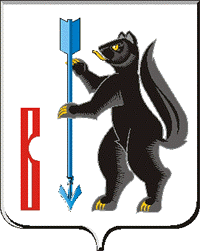 ГЛАВА ГОРОДСКОГО ОКРУГА ВЕРХОТУРСКИЙП О С Т А Н О В Л Е Н И Еот  11.09. 2019г. № 69г. Верхотурье  О проведении публичных слушаний по внесению изменений в Правила землепользования и застройки городского округа  Верхотурский       В целях соблюдения прав человека на благоприятные условия жизнедеятельности, прав и законных интересов правообладателей земельных участков и объектов капитального строительства, руководствуясь ст. 51, ст.39 Градостроительного кодекса Российской Федерации, ст. 14, 28 Федерального закона от 06.10.2003г. № 131-ФЗ «Об общих принципах организации местного самоуправления в Российской Федерации», Положением «О порядке организации и проведения публичных слушаний в городском округе Верхотурский», утвержденного Решением Думы городского округа Верхотурский от 20.06.2012г. № 38, статьей 25 Устава городского округа Верхотурский,      ПОСТАНОВЛЯЮ:1. Назначить с 12.09.2019 г. по 04.10.2019 г., в отделе архитектуры и градостроительства Администрации городского округа Верхотурский, расположенном по адресу: г. Верхотурье, ул. Советская,8, проведение публичных слушаний по внесению изменений в Правила землепользования и застройки городского округа Верхотурский в части:изменения части границы территориальной зоны особого хозяйственного использования (индекс «С-5»)  и отнесения  к территориальной  зоне  застройки индивидуальными жилыми домами (индекс «Ж-1»), в населенном пункте деревня Костылева городского округа Верхотурский;изменения части границ территорий озеленения общего пользования (индекс «ТОП-2»), территориальной зоны застройки индивидуальными жилыми домами (индекс «Ж-1») и отнесения  к территориальной зоне  объектов административно-делового, социального и культурно – бытового- бытового назначения (индекс «О-1») в населенном пункте село Дерябино городского округа Верхотурский. 2. Уполномочить Комиссию по подготовке проекта Правил землепользования и застройки городского округа Верхотурский на проведение публичных слушаний по внесению изменений в Правила землепользования и застройки городского округа Верхотурский.3. Провести открытое заседание рассмотрения вопроса по внесению изменений в Правила землепользования и застройки городского округа Верхотурский 04.10.2019 г. в 16.00 ч.  Местом проведения данного вопроса определить: зал заседаний здания Администрации городского округа Верхотурский, расположенного по адресу: г. Верхотурье, ул. Советская,4.		4. Опубликовать настоящее постановление в информационном бюллетене «Верхотурская неделя» и разместить на официальном сайте городского округа Верхотурский.	  5. Контроль исполнения настоящего постановления оставляю за собой. Глава городского округа Верхотурский                                               А.Г. Лиханов